I.  Cel ćwiczeniaZapoznanie się z zasadami pomiaru napięcia i budową różnych układów nastawiania napięcia.II.  Treść ćwiczenia1.  Zmontować układ pomiarowy.2.  Ustawić na zasilaczu U1 = 10 [V].3.  Dla różnych położeń suwaka opornika R dokonać pomiaru napięcia VA, VC i zmierzyć położenie suwaka.III.  Układ pomiarowy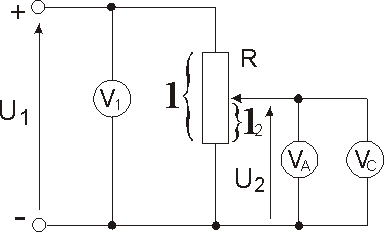 IV.  Wykaz przyrządów i elementów obwodu Zasilacz napięcia stałego, woltomierz analogowy, woltomierz cyfrowy, opornik regulowany (potencjometr).V.  Wyniki pomiarówVI.  Pytania kontrolneCo to jest i do czego służy potencjometr?Jak inaczej możemy nazwać opornik?Czy istnieje zależność pomiędzy położeniem suwaka potencjometru względem jego zakresu maksymalnego, a stosunkiem napięć? VII.  Opracowanie i wnioskiZESPÓŁ  SZKÓŁ  ZAWODOWYCH  NR  1  W  DZIAŁDOWIEZESPÓŁ  SZKÓŁ  ZAWODOWYCH  NR  1  W  DZIAŁDOWIE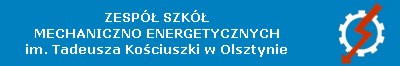 PRACOWNIA  ELEKTRYCZNAĆWICZENIE  2POMIAR NAPIĘCIA STAŁEGOW UKŁADZIE POTENCJOMETRYCZNYM.POMIAR NAPIĘCIA STAŁEGOW UKŁADZIE POTENCJOMETRYCZNYM.L.p.Liczba działekZakres woltomierza analogowegoStała woltomierzaanalogowegoOdchylenieNapięcie analogoweNapięcie cyfroweStosunek położeń suwakaWyznaczone napięcieL.p.amax  [dz]Un   [V]CU    [V/dz]a   [dz]U2A   [V]U2C  [V]l2/l   [V]12345